職安卡教育訓練(第三梯次)-1職安卡教育訓練(第三梯次)-2職安卡教育訓練(第三梯次)-3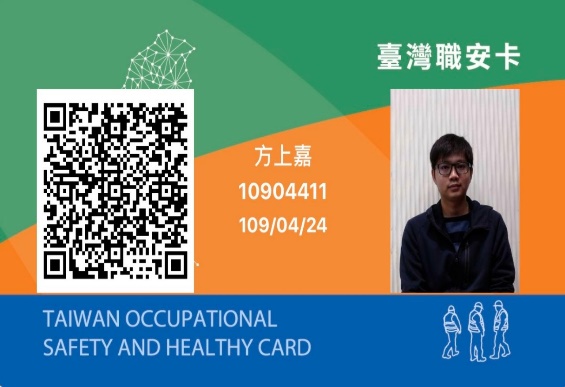 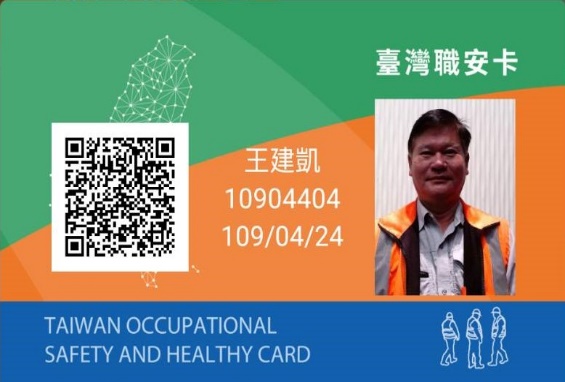 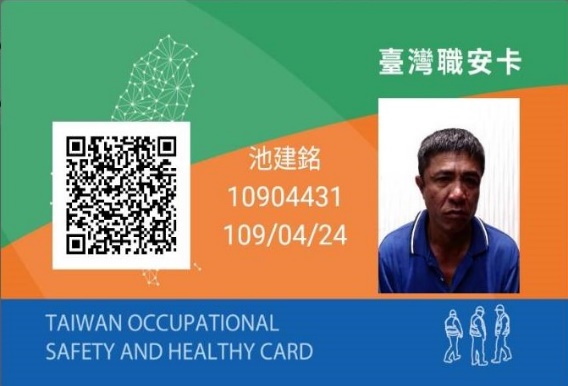 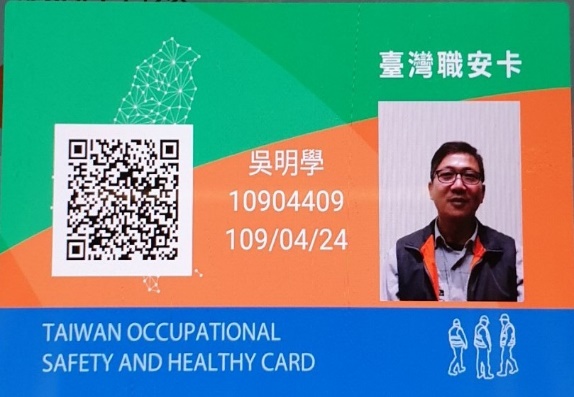 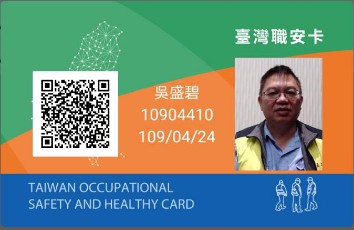 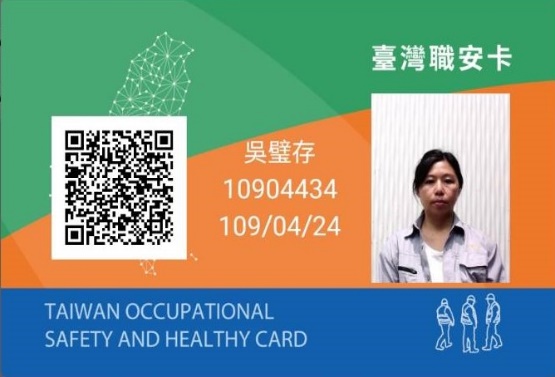 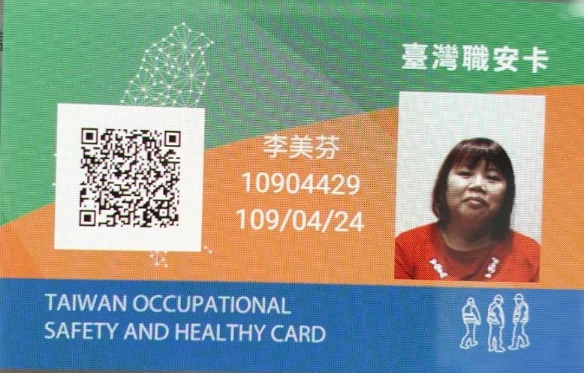 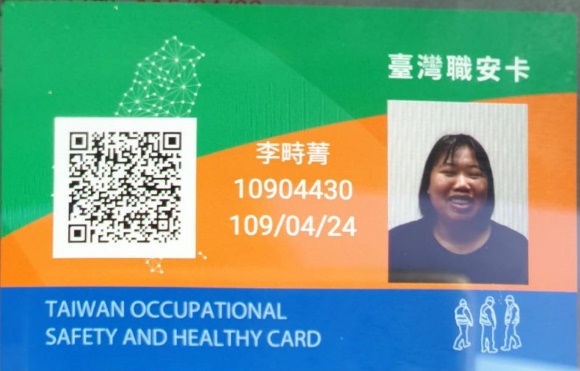 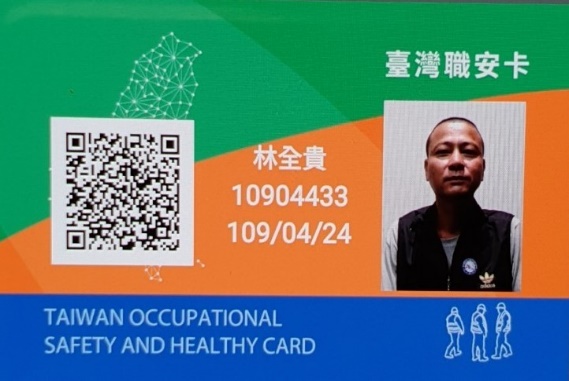 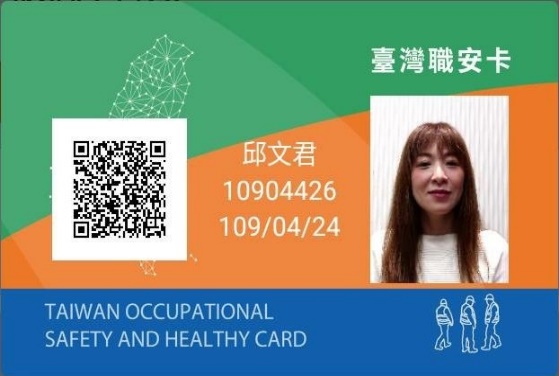 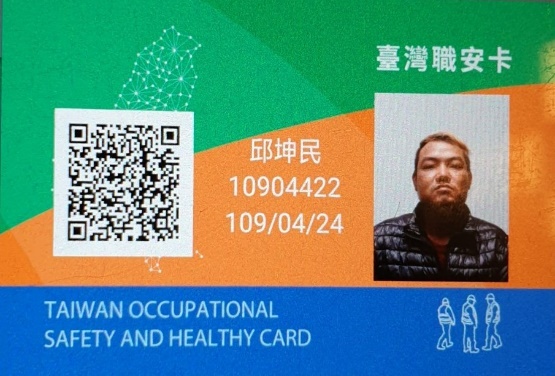 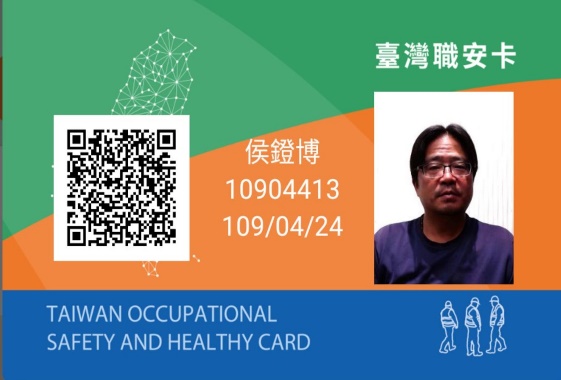 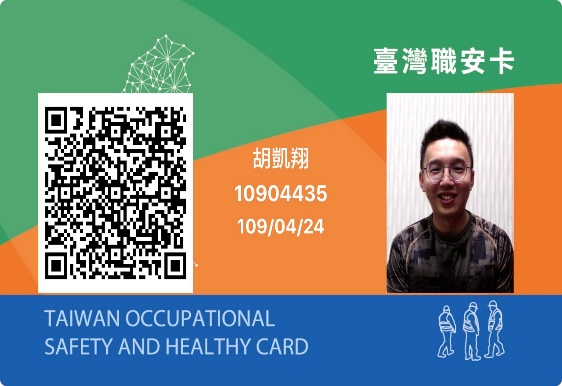 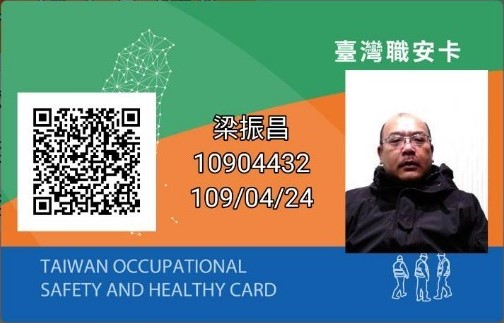 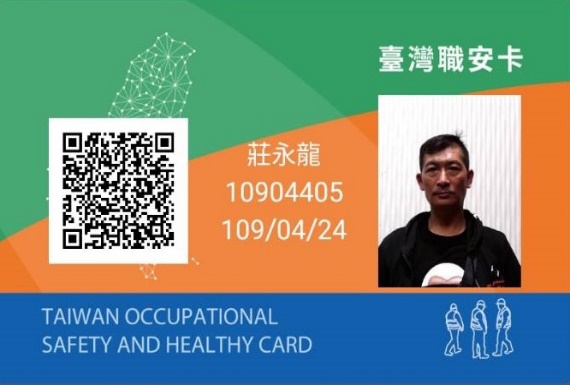 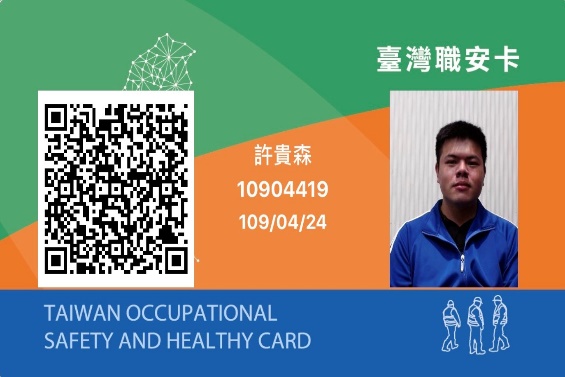 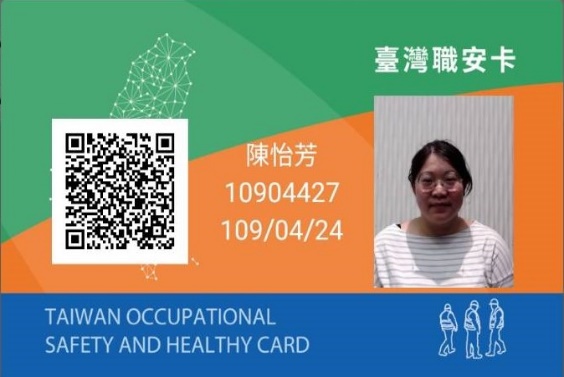 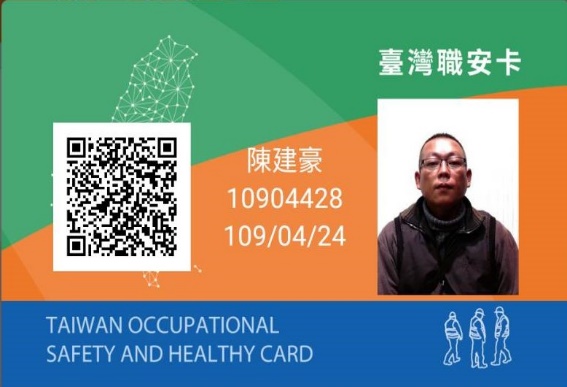 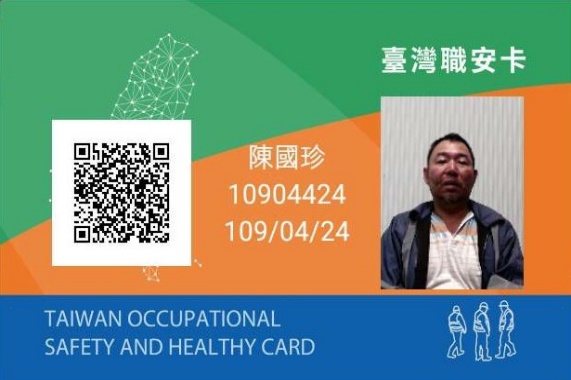 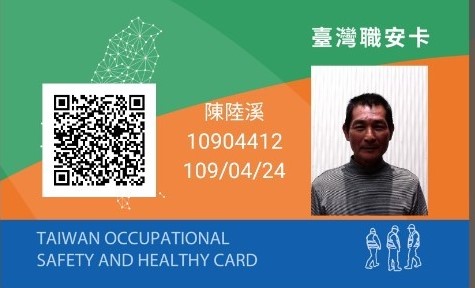 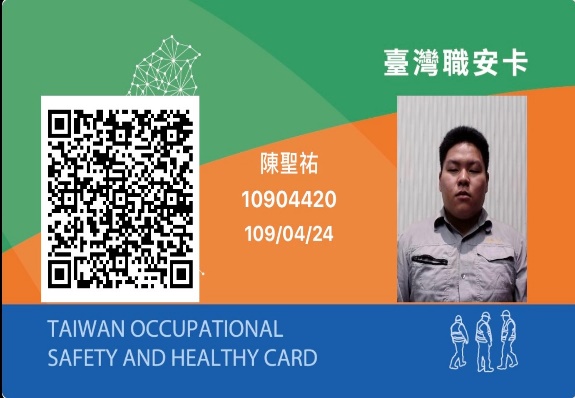 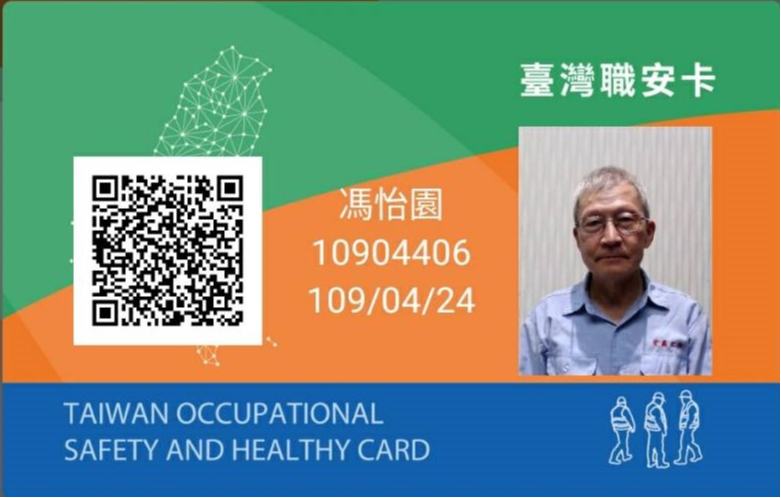 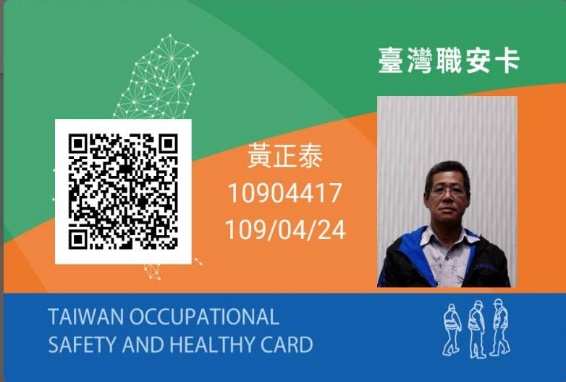 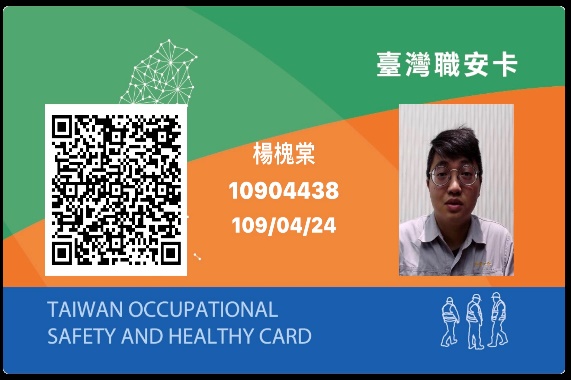 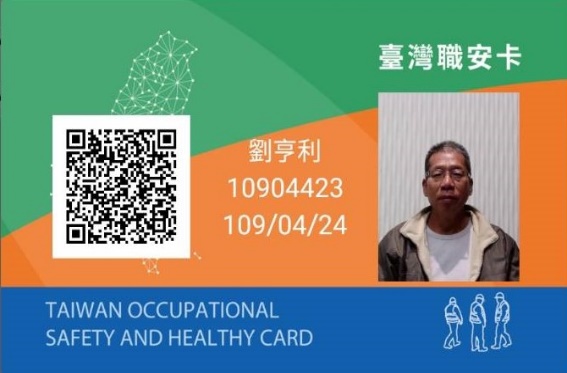 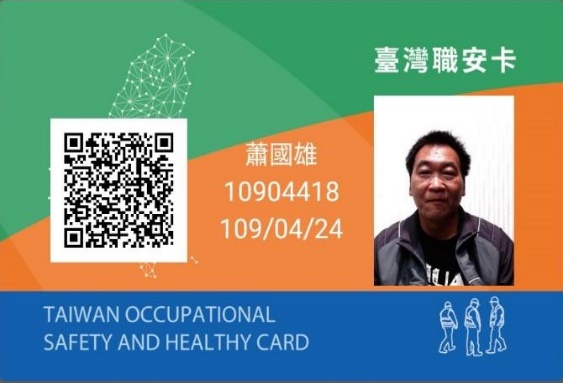 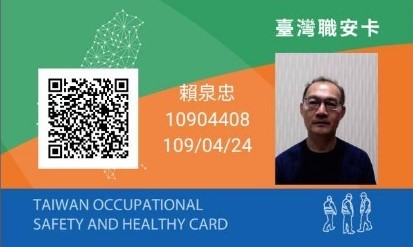 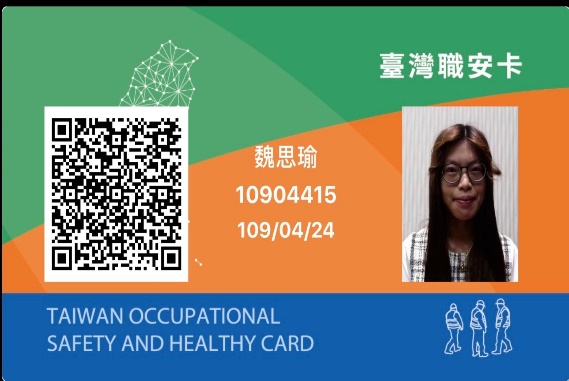 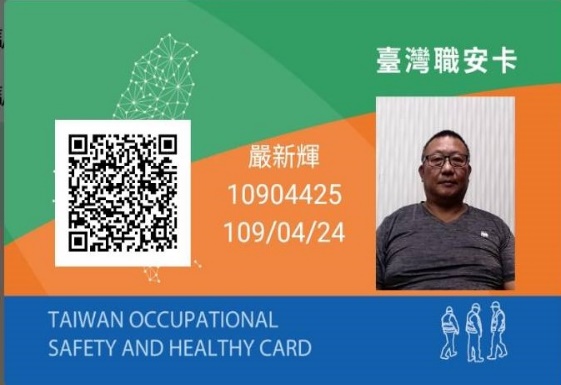 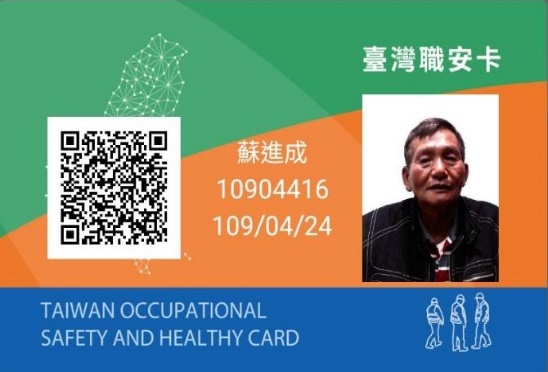 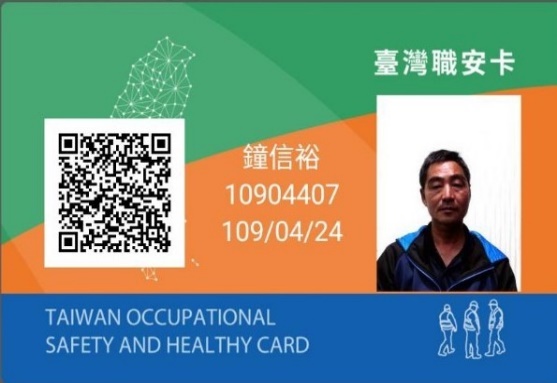 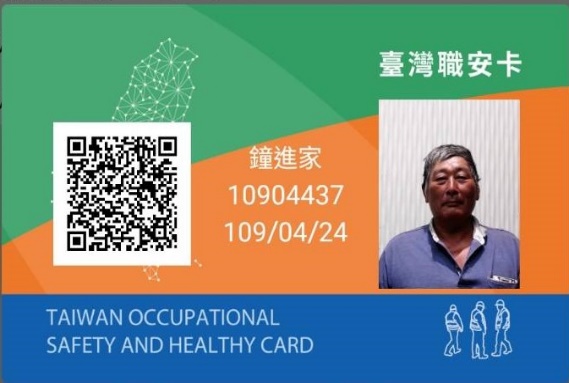 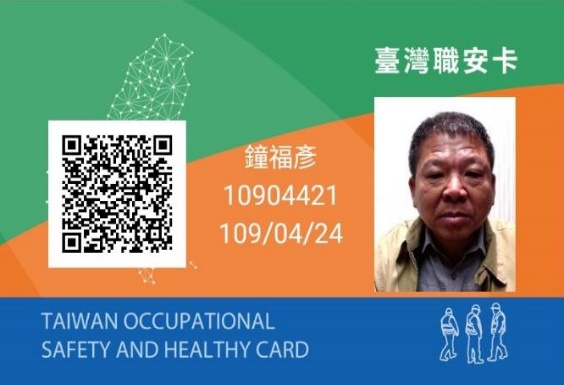 